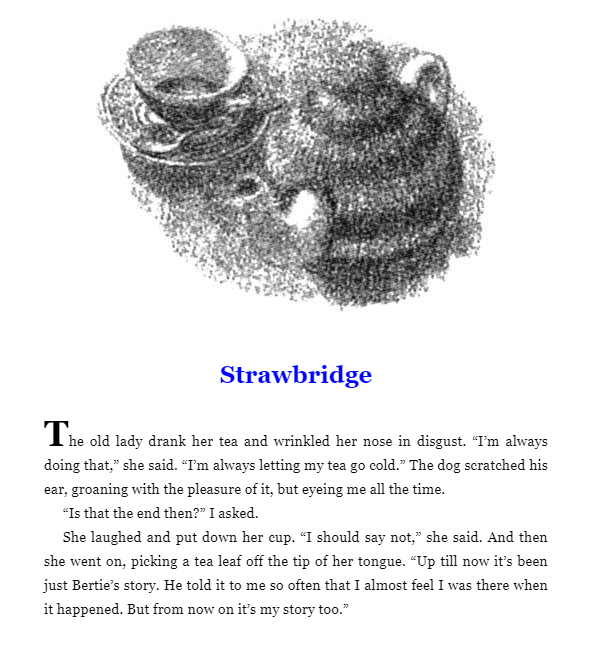 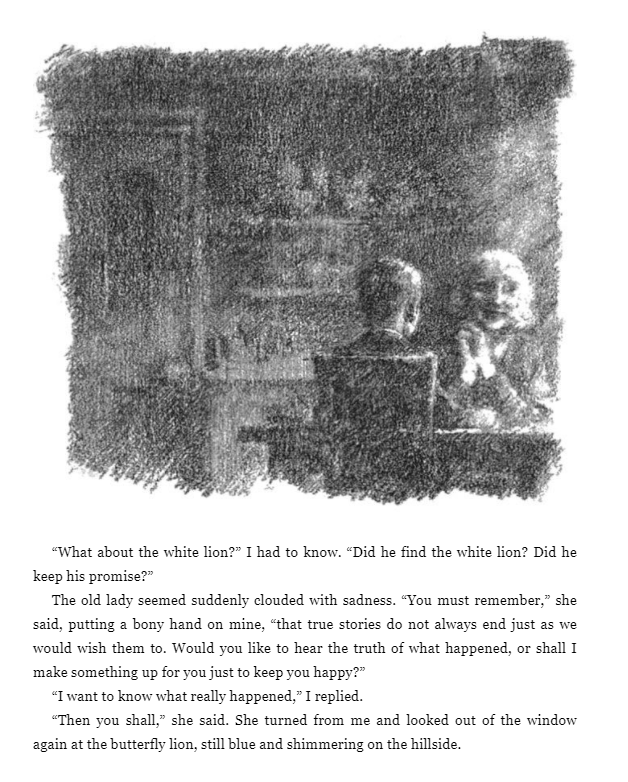 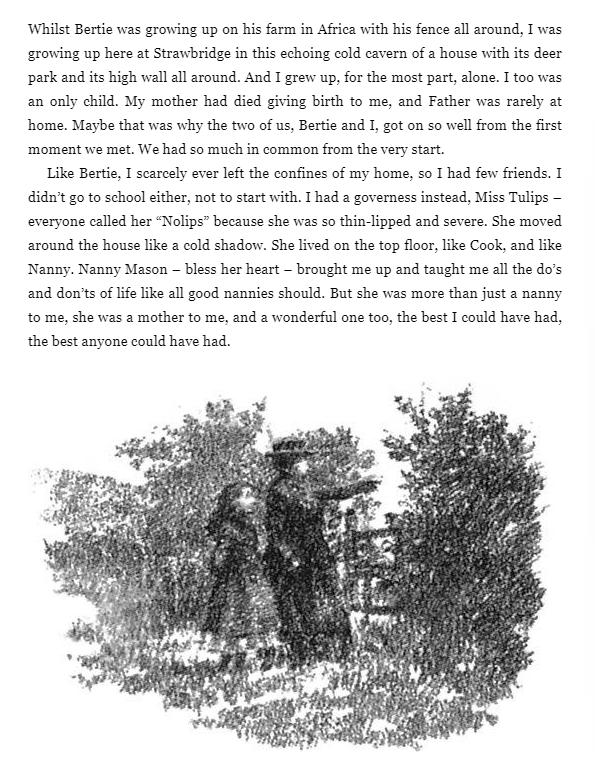 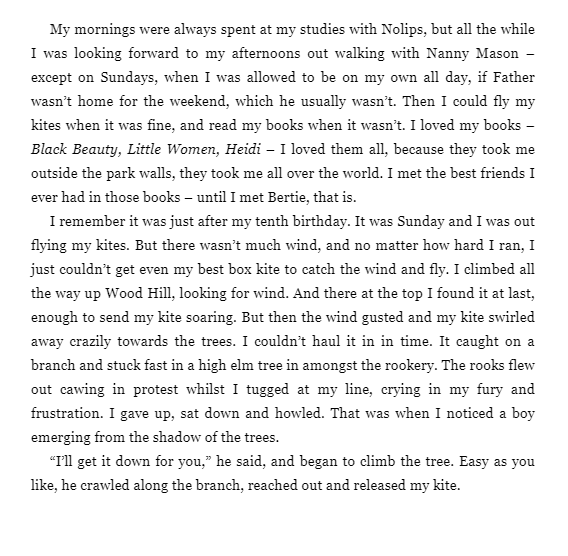 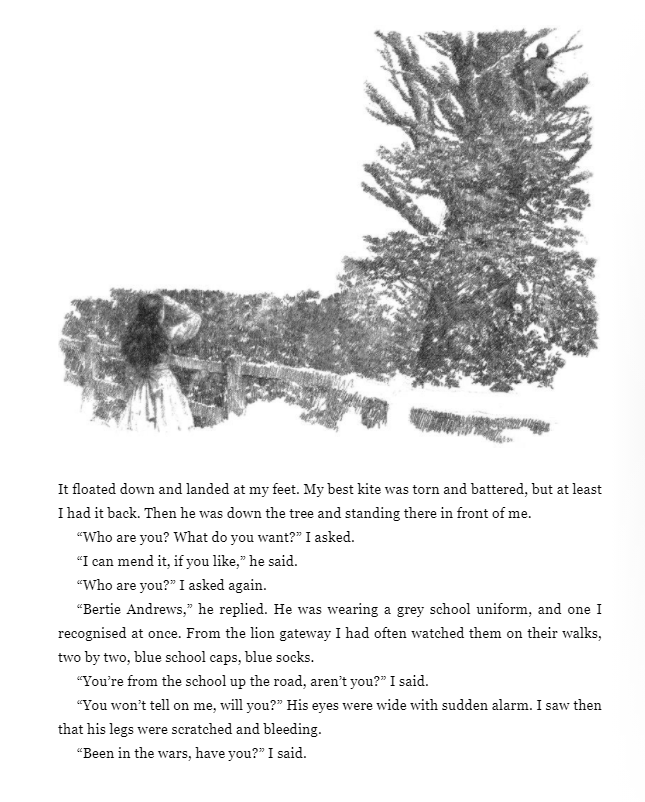 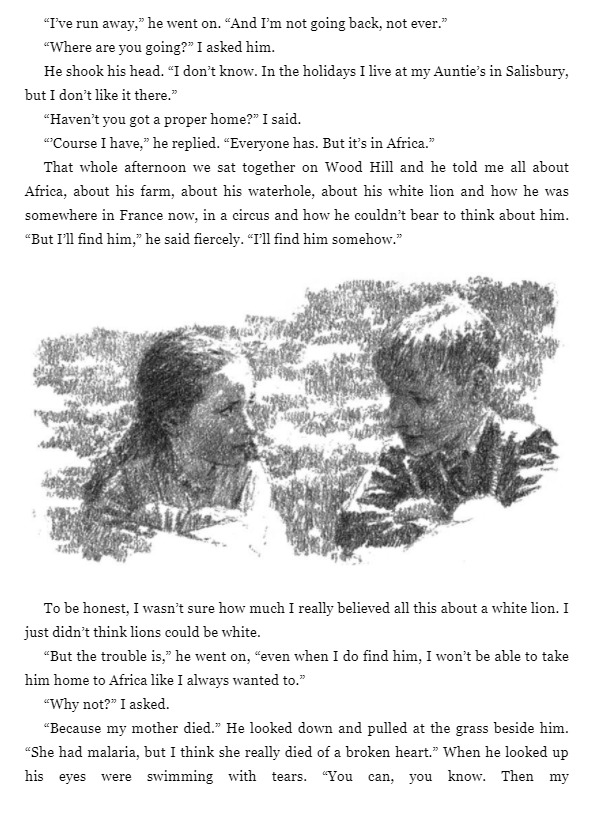 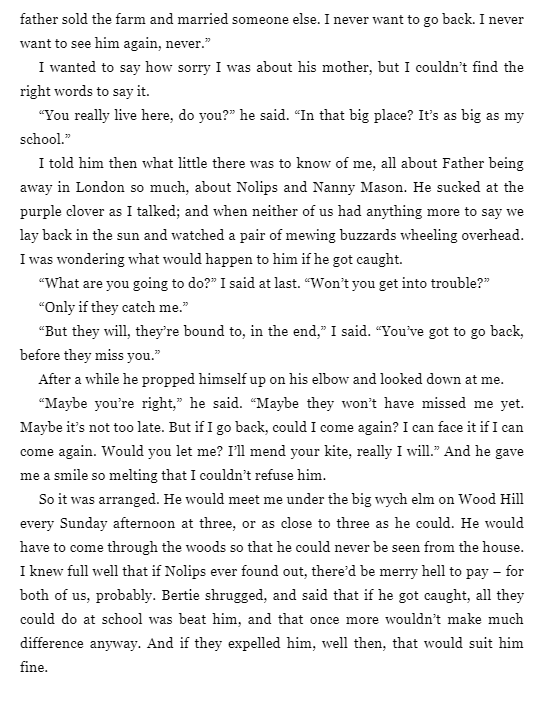 WorkWhy did the lady’s tea go cold at the beginning of the chapter?The lady offers the boy to tell him the truth or to give him a happy ending. Which one would you choose and why?Who is the boy that she meets?In what ways are Bertie and the first boy in the story similar to each other?Why does Bertie and the girl (The old lady when she is younger) make good friends?